Calendrier de formationPrésentation de l’équipe pédagogique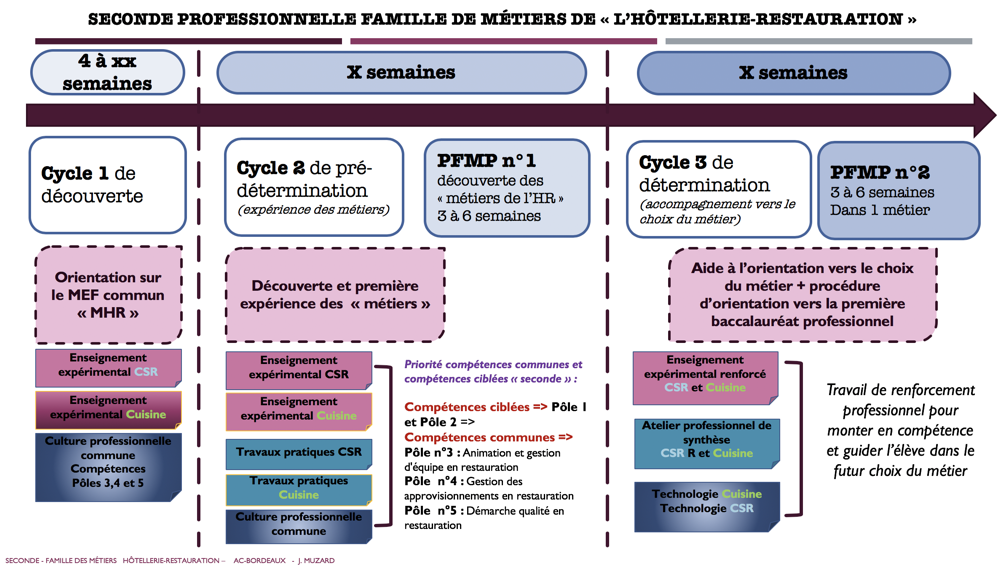 Prédétermination = premier TP et première expérience des deux métiers Détermination = renforcement professionnel (APS) et aide au choix d'orientation vers un métier SommaireLISTE DES COMPETENCES BAC PRO CUISINELISTE SAVOIRS ASSOCIES BAC PRO CUISINELISTE COMPETENCES BAC PRO CSRLISTE SAVOIRS ASSOCIES BAC PRO CSRSEPTEMBRESEPTEMBRESEPTEMBRESEPTEMBRESEPTEMBREOCTOBREOCTOBREOCTOBREOCTOBRENOVEMBRENOVEMBRENOVEMBRENOVEMBRENOVEMBRE3637383940414243444546474849M1714212851219262916233041118252916233061320274VAC TOUSSAINTVAC TOUSSAINTDECEMBREDECEMBREDECEMBREDECEMBREJANVIERJANVIERJANVIERJANVIERJANVIERFEVRIERFEVRIERFEVRIER50515253123456787141284111825181522111825181522295121926VAC NOELVAC NOELVAC HIVERVAC HIVERMARSMARSMARSMARSMARSAVRILAVRILAVRILAVRILMAIMAIMAIMAIMAI91011121314151617181920212218152229512192631017243151219262916233071421284VAC PRINTEMPSVAC PRINTEMPSJUINJUINJUINJUINJUILLETJUILLETPONT ASCENSION MERC 12 MAIFIN DES COURS 6 JUILLET 2021  PONT ASCENSION MERC 12 MAIFIN DES COURS 6 JUILLET 2021  PONT ASCENSION MERC 12 MAIFIN DES COURS 6 JUILLET 2021  PONT ASCENSION MERC 12 MAIFIN DES COURS 6 JUILLET 2021  PONT ASCENSION MERC 12 MAIFIN DES COURS 6 JUILLET 2021  PONT ASCENSION MERC 12 MAIFIN DES COURS 6 JUILLET 2021  PONT ASCENSION MERC 12 MAIFIN DES COURS 6 JUILLET 2021  PONT ASCENSION MERC 12 MAIFIN DES COURS 6 JUILLET 2021  232425262728PONT ASCENSION MERC 12 MAIFIN DES COURS 6 JUILLET 2021  PONT ASCENSION MERC 12 MAIFIN DES COURS 6 JUILLET 2021  PONT ASCENSION MERC 12 MAIFIN DES COURS 6 JUILLET 2021  PONT ASCENSION MERC 12 MAIFIN DES COURS 6 JUILLET 2021  PONT ASCENSION MERC 12 MAIFIN DES COURS 6 JUILLET 2021  PONT ASCENSION MERC 12 MAIFIN DES COURS 6 JUILLET 2021  PONT ASCENSION MERC 12 MAIFIN DES COURS 6 JUILLET 2021  PONT ASCENSION MERC 12 MAIFIN DES COURS 6 JUILLET 2021  7142128512PONT ASCENSION MERC 12 MAIFIN DES COURS 6 JUILLET 2021  PONT ASCENSION MERC 12 MAIFIN DES COURS 6 JUILLET 2021  PONT ASCENSION MERC 12 MAIFIN DES COURS 6 JUILLET 2021  PONT ASCENSION MERC 12 MAIFIN DES COURS 6 JUILLET 2021  PONT ASCENSION MERC 12 MAIFIN DES COURS 6 JUILLET 2021  PONT ASCENSION MERC 12 MAIFIN DES COURS 6 JUILLET 2021  PONT ASCENSION MERC 12 MAIFIN DES COURS 6 JUILLET 2021  PONT ASCENSION MERC 12 MAIFIN DES COURS 6 JUILLET 2021  1118252916PONT ASCENSION MERC 12 MAIFIN DES COURS 6 JUILLET 2021  PONT ASCENSION MERC 12 MAIFIN DES COURS 6 JUILLET 2021  PONT ASCENSION MERC 12 MAIFIN DES COURS 6 JUILLET 2021  PONT ASCENSION MERC 12 MAIFIN DES COURS 6 JUILLET 2021  PONT ASCENSION MERC 12 MAIFIN DES COURS 6 JUILLET 2021  PONT ASCENSION MERC 12 MAIFIN DES COURS 6 JUILLET 2021  PONT ASCENSION MERC 12 MAIFIN DES COURS 6 JUILLET 2021  PONT ASCENSION MERC 12 MAIFIN DES COURS 6 JUILLET 2021  VAC ÉTÉVAC ÉTÉPONT ASCENSION MERC 12 MAIFIN DES COURS 6 JUILLET 2021  PONT ASCENSION MERC 12 MAIFIN DES COURS 6 JUILLET 2021  PONT ASCENSION MERC 12 MAIFIN DES COURS 6 JUILLET 2021  PONT ASCENSION MERC 12 MAIFIN DES COURS 6 JUILLET 2021  PONT ASCENSION MERC 12 MAIFIN DES COURS 6 JUILLET 2021  PONT ASCENSION MERC 12 MAIFIN DES COURS 6 JUILLET 2021  PONT ASCENSION MERC 12 MAIFIN DES COURS 6 JUILLET 2021  PONT ASCENSION MERC 12 MAIFIN DES COURS 6 JUILLET 2021  Professeur de service et commercialisationProfesseur de gestion appliquéeProfesseur d’organisation et production culinaireProfesseur de lettres-histoire (COI)Professeur de sciences appliquéesProfesseur de math-sciences (COI)1Cycle 1 - DécouverteSemaine 36Semaine 36Mardi 1 sept au Vend. 4 sept2Cycle 1 - DécouverteSemaine 37Semaine 37Lundi 7 sept au Vend. 11 septLundi 7 sept au Vend. 11 sept3Cycle 1 - DécouverteSemaine 38Semaine 38Lundi 14 sept au Vend. 18 septLundi 14 sept au Vend. 18 sept4Cycle 1 - DécouverteSemaine 39Semaine 39Lundi 21 sept au Vend. 25 septLundi 21 sept au Vend. 25 sept5Cycle 2 – Pré-déterminationSemaine 40Semaine 40Lundi 28 sept au Vend. 2 octLundi 28 sept au Vend. 2 oct6Cycle 2 – Pré-déterminationSemaine 41Semaine 41Lundi 5 oct au Vend. 9 octLundi 5 oct au Vend. 9 oct7Cycle 2 – Pré-déterminationSemaine 42Semaine 42Lundi 12 oct au Vend. 16 octLundi 12 oct au Vend. 16 oct8Cycle 2 – Pré-déterminationSemaine 45Semaine 45Lundi 2 nov au vendredi 6 novLundi 2 nov au vendredi 6 nov9Cycle 2 – Pré-déterminationSemaine 46Semaine 46Lundi 9 nov au vendredi 13 novLundi 9 nov au vendredi 13 nov10Cycle 2 – Pré-déterminationSemaine 47Semaine 47Lundi 16 nov au vendredi 20 novLundi 16 nov au vendredi 20 nov11Cycle 2 – Pré-déterminationSemaine 48Semaine 48Lundi 23 nov au vendredi 27 novLundi 23 nov au vendredi 27 nov12Cycle 2 – Pré-déterminationSemaine 49Semaine 49Lundi 30 nov au vendredi 4 décLundi 30 nov au vendredi 4 déc13Cycle 2 – Pré-déterminationSemaine 50Semaine 50Lundi 7 déc au vendredi 11 décLundi 7 déc au vendredi 11 déc14Cycle 2 – Pré-déterminationSemaine 51Semaine 51Lundi 14 déc au vendredi 18 décLundi 14 déc au vendredi 18 déc15Cycle 2 – Pré-déterminationSemaine 1Semaine 1Lundi 4 janv au vendredi 8 janvLundi 4 janv au vendredi 8 janv16Cycle 2 – Pré-déterminationSemaine 2Semaine 2Lundi11 janv au vendredi15 janv Lundi11 janv au vendredi15 janv 17Cycle 2 – Pré-déterminationSemaine 3Semaine 3Lundi 18 janv au vendredi 22 janvLundi 18 janv au vendredi 22 janv18Cycle 2 – Pré-déterminationSemaine 4Semaine 4Lundi 25 janv au vendredi 29 janvLundi 25 janv au vendredi 29 janv19Cycle 2 – Pré-déterminationSemaine 5Semaine 5Lundi 1er fév au vendredi5 févLundi 1er fév au vendredi5 fév20Cycle 2 – Pré-déterminationSemaine 8Semaine 8Lundi 22 fév au vendredi 26 févLundi 22 fév au vendredi 26 fév21Cycle 3 - DéterminationSemaine 9Semaine 9Lundi 1er mars au vendredi 5 marsLundi 1er mars au vendredi 5 mars22Cycle 3 - DéterminationSemaine 10Semaine 10Lundi 8 mars au vendredi 12 marsLundi 8 mars au vendredi 12 mars23Cycle 3 - DéterminationSemaine 11Semaine 11Lundi 15 mars au vendredi 19 marsLundi 15 mars au vendredi 19 mars24Cycle 3 - DéterminationSemaine 12Semaine 12Lundi 22 mars au vendredi 26 marsLundi 22 mars au vendredi 26 mars25Cycle 3 - DéterminationSemaine 13Semaine 13Lundi 29 mars au vendredi 2 avrilLundi 29 mars au vendredi 2 avril26Cycle 3 - DéterminationSemaine 14Semaine 14Lundi 5 avril au vendredi 9 avrilLundi 5 avril au vendredi 9 avril27Cycle 3 - DéterminationSemaine 17Semaine 17Lundi 26 avril au vendredi 30 avrilLundi 26 avril au vendredi 30 avril28Cycle 3 - DéterminationSemaine 18Semaine 18Lundi 3 mai au vendredi 7 maiLundi 3 mai au vendredi 7 mai29Cycle 3 - DéterminationSemaine 19Semaine 19Lundi 3 mai au vendredi 7 maiLundi 3 mai au vendredi 7 mai30Cycle 3 - DéterminationSemaine 20Semaine 20Lundi 3 mai au vendredi 7 maiLundi 3 mai au vendredi 7 mai31Cycle 3 - DéterminationSemaine 21Semaine 21Lundi 24 mai au vend 28 maiLundi 24 mai au vend 28 mai32Cycle 3 - DéterminationSemaine 22Semaine 22Lundi 31 mai au vend 4 juinLundi 31 mai au vend 4 juinSemaine 23Semaine 23Lundi 7 juin au vend 11 juinLundi 7 juin au vend 11 juinSemaine 24Semaine 24Lundi 14 juin au vend 18 juinLundi 14 juin au vend 18 juinRappel : la durée des cycles et libre et incombe à l’équipe pédagogique en fonction de la stratégie de formationRappel : la durée des cycles et libre et incombe à l’équipe pédagogique en fonction de la stratégie de formationRappel : la durée des cycles et libre et incombe à l’équipe pédagogique en fonction de la stratégie de formationListe des compétences et savoirs associésListe des compétences et savoirs associésListe des compétences et savoirs associésTemporalitéN° de semaineDate (semaine)Contexte professionnelContexte professionnelCycle 1 DécouverteSemaine 36Mardi 1 sept au Vend. 4 sept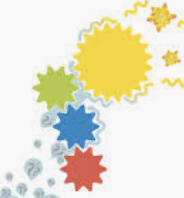 Semaine 36Mardi 1 sept au Vend. 4 septOrganisationCompétences cibléesConnaissances cibléesThème/ Contenu de la séanceObjectifs ciblésEnseignements expérimentauxEt Technologie appliquéeEnseignements expérimentauxEt Technologie appliquéeEnseignements expérimentauxEt Technologie appliquéeEnseignements expérimentauxEt Technologie appliquéeTravaux professionnels (TP)Travaux professionnels (TP)Travaux professionnels (TP)Travaux professionnels (TP)Culture professionnelle (technologie)Culture professionnelle (technologie)Culture professionnelle (technologie)Culture professionnelle (technologie)Gestion appliquéeSciences appliquéesCo-intervention MathsCo-intervention FrançaisObservationsTemporalitéN° de semaineDate (semaine)Contexte professionnelContexte professionnelCycle 1 DécouverteSemaine 37Lundi 7 sept au Vend. 11 septSemaine 37Lundi 7 sept au Vend. 11 septOrganisationCompétences cibléesConnaissances cibléesThème/ Contenu de la séanceObjectifs ciblésEnseignements expérimentauxEt Technologie appliquéeEnseignements expérimentauxEt Technologie appliquéeEnseignements expérimentauxEt Technologie appliquéeEnseignements expérimentauxEt Technologie appliquéeTravaux professionnels (TP)Travaux professionnels (TP)Travaux professionnels (TP)Travaux professionnels (TP)Culture professionnelle (technologie)Culture professionnelle (technologie)Culture professionnelle (technologie)Culture professionnelle (technologie)Gestion appliquéeSciences appliquéesCo-intervention MathsCo-intervention FrançaisObservationsTemporalitéN° de semaineDate (semaine)Contexte professionnelContexte professionnelCycle 1 DécouverteSemaine 38Lundi 14 sept au Vend. 18 septSemaine 38Lundi 14 sept au Vend. 18 septOrganisationCompétences cibléesConnaissances cibléesThème/ Contenu de la séanceObjectifs ciblésEnseignements expérimentauxEt Technologie appliquéeEnseignements expérimentauxEt Technologie appliquéeEnseignements expérimentauxEt Technologie appliquéeEnseignements expérimentauxEt Technologie appliquéeTravaux professionnels (TP)Travaux professionnels (TP)Travaux professionnels (TP)Travaux professionnels (TP)Culture professionnelle (technologie)Culture professionnelle (technologie)Culture professionnelle (technologie)Culture professionnelle (technologie)Gestion appliquéeSciences appliquéesCo-intervention MathsCo-intervention FrançaisObservationsTemporalitéN° de semaineDate (semaine)Contexte professionnelContexte professionnelCycle 1 DécouverteSemaine 39Lundi 21 sept au Vend. 25 septSemaine 39Lundi 21 sept au Vend. 25 septOrganisationCompétences cibléesConnaissances cibléesThème/ Contenu de la séanceObjectifs ciblésEnseignements expérimentauxEt Technologie appliquéeEnseignements expérimentauxEt Technologie appliquéeEnseignements expérimentauxEt Technologie appliquéeEnseignements expérimentauxEt Technologie appliquéeTravaux professionnels (TP)Travaux professionnels (TP)Travaux professionnels (TP)Travaux professionnels (TP)Culture professionnelle (technologie)Culture professionnelle (technologie)Culture professionnelle (technologie)Culture professionnelle (technologie)Gestion appliquéeSciences appliquéesCo-intervention MathsCo-intervention FrançaisObservationsTemporalitéN° de semaineDate (semaine)Contexte professionnelContexte professionnelCycle 2 Pré-déterminationSemaine 40Lundi 28 sept au Vend. 2 oct Semaine 40Lundi 28 sept au Vend. 2 oct OrganisationCompétences cibléesConnaissances cibléesThème/ Contenu de la séanceObjectifs ciblésEnseignements expérimentauxEt Technologie appliquéeEnseignements expérimentauxEt Technologie appliquéeEnseignements expérimentauxEt Technologie appliquéeEnseignements expérimentauxEt Technologie appliquéeTravaux professionnels (TP)Travaux professionnels (TP)Travaux professionnels (TP)Travaux professionnels (TP)Culture professionnelle (technologie)Culture professionnelle (technologie)Culture professionnelle (technologie)Culture professionnelle (technologie)Gestion appliquéeSciences appliquéesCo-intervention MathsCo-intervention FrançaisObservationsTemporalitéN° de semaineDate (semaine)Contexte professionnelContexte professionnelCycle 2 Pré-déterminationSemaine 41 Lundi 5 oct au Vend. 9 octSemaine 41 Lundi 5 oct au Vend. 9 octOrganisationCompétences cibléesConnaissances cibléesThème/ Contenu de la séanceObjectifs ciblésEnseignements expérimentauxEt Technologie appliquéeEnseignements expérimentauxEt Technologie appliquéeEnseignements expérimentauxEt Technologie appliquéeEnseignements expérimentauxEt Technologie appliquéeTravaux professionnels (TP)Travaux professionnels (TP)Travaux professionnels (TP)Travaux professionnels (TP)Culture professionnelle (technologie)Culture professionnelle (technologie)Culture professionnelle (technologie)Culture professionnelle (technologie)Gestion appliquéeSciences appliquéesCo-intervention MathsCo-intervention FrançaisObservationsTemporalitéN° de semaineDate (semaine)Contexte professionnelContexte professionnelCycle 2 Pré-déterminationSemaine 42 Lundi 12 oct au Vend. 16 octSemaine 42 Lundi 12 oct au Vend. 16 octOrganisationCompétences cibléesConnaissances cibléesThème/ Contenu de la séanceObjectifs ciblésEnseignements expérimentauxEt Technologie appliquéeEnseignements expérimentauxEt Technologie appliquéeEnseignements expérimentauxEt Technologie appliquéeEnseignements expérimentauxEt Technologie appliquéeTravaux professionnels (TP)Travaux professionnels (TP)Travaux professionnels (TP)Travaux professionnels (TP)Culture professionnelle (technologie)Culture professionnelle (technologie)Culture professionnelle (technologie)Culture professionnelle (technologie)Gestion appliquéeSciences appliquéesCo-intervention MathsCo-intervention FrançaisObservations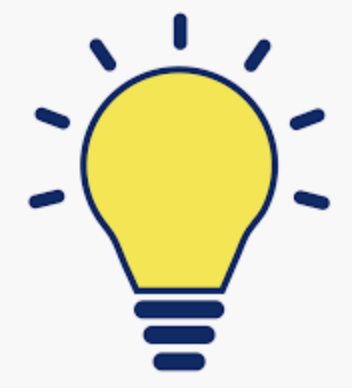 Vous pouvez utiliser ces listes pour copier-coller les informations dans vos semainiers et/ou utiliser les listes comme outil de traçabilité pour vérifier les compétences ciblées par la stratégie.Pôle Baccalauréat Professionnel cuisinePôle de compétences n°1 : Organisation et production culinairePôle de compétences n°2 : Communication et commercialisationPôle de compétences n°3 : Animation d'équipe en restaurationPôle de compétences n°4 : Gestion des approvisionnements en restaurationPôle de compétences n°5 : Démarche qualité en restaurationCompétences cuisineC1.1 Organiser la productionC1-2 Maîtriser les bases de la cuisineC1-3 CuisinerC1-4 Dresser et distribuer les préparationsC2-1 Entretenir des relations professionnellesC2-2 Commnuniquer à des fins commerciales C3-1 Animer une équipeC3-2 Optimiser les performances de l'équipeC3-3 Rendre compte du suivi de son activité et de ses résultats C4-1 Recenser les besoins d'approvisionnementC4-2 Contrôler les mouvements de stocksC4-3 Maîtriser les coûtsC4-4 Analyser les ventesC5-1 Appliquer la démarche qualité C5-2 Maintenir la qualité globaleCompétences opérationnelles cuisineC1-1.1 Recueillir les informations et renseigner ou élaborer des documents relatifs à la production C1-1.2 Planifier son travail et celui de son équipe dans le temps et dans l'espaceC1-1.3 Mettre en place le(s) poste(s) de travail pour la productionC1-1.4 Entretenir les locaux et les matérielsC1-1.5 Optimiser l'organisation de la productionC1-2.1 Réaliser les préparations préliminairesC1-2.2 Apprêter les matières premièresC1-2.3 Tailler - découperC1-2.4 DécorerC1-2.5 Réaliser les marinades, les saumures et siropsC1-2.6 Réaliser les fonds, fumets, essences et glacesC1-2.7Réaliser les liaisonsC1-2.8 Réaliser les grandes sauces  de base, les jus et les coulisC1-2.9 Réaliser les préparations de baseC1-2.10 Réaliser les pâtes de baseC1-2.11 Mettre en œuvre les cuissons de base C1-3.1 Réaliser les potagesC1-3.2 Réaliser les hors d'œuvre froids et chaudsC1-3.3 Produire des mets à base de poissons, coquillages, crustacés, mollusquesC1-3.4 Produire des mets à base de viandes, volailles, gibiers, abats,œufsC1-3.5 Réaliser les garnitures d'accompagnementC1-3.6 Réaliser les pâtisseries C1-3.7 Optimiser la production C1-4.1 Dresser et mettre en valeur les préparationsC1-4.2 Distribuer la productionC2-1.1 Communiquer au sein d'une équipe, de la structureC2-1.2 Communiquer avec les fournisseurs, les tiersC2-2.1 Communiquer avant le service avec le personnel de salleC2-2.2 Communiquer en situation de serviceC2-2.3 Communiquer avec la clientèleC2-2.4 Gérer les réclamations et les objections éventuelles C3-1.1 Adopter et faire adopter une attitude et un comportement professionnels C3-1.2 Appliquer et faire appliquer les plannings de serviceC3-1.3 S'inscrire (ou inscrire le personnel sous sa responsabilité) dans un dispositif de formation continue tout au long de la vieC3-1.4 Gérer les aléas de fonctionnement liés au personnelC3-2.1 Évaluer son travail et/ou celui de son équipeC3-2.2 Analyser les écarts entre le prévisionnel et le réalisé avec l'aide de son supérieur hiérarchiqueC3-2.3 Proposer et/ou mettre en œuvre les actions d'optimisation et/ou correctives C3-3.1 Produire une synthèse écriteC3-3.2 Présenter oralement la synthèseC4-1.1 Déterminer les besoins en consommables en fonction de l'activité prévueC4-1.2 Participer à l'élaboration d'un cahier des chargesC4-1.3 Participer à la planification des commandes et des livraisonsC4-1.4  Renseigner les documents d'approvisionnementsC4-2.1 Réceptionner et contrôler les produits livrés C4-2.2 Réaliser les opérations de déconditionnement et de conditionnementC4-2.3 Stocker les produitsC4-2.4 Mettre à jour les stocks en utilisant les documents et outils de gestion appropriésC4-2.5 Réaliser un inventaireC4-2.6 Repèrer et traiter les anomalies dans la gestion des stocks et des matériels de stockageC4-3.1 Participer à la régulation des consommations des denrées et des boissonsC4-3.2 Améliorer la productivitéC4-3.3 Contribuer à  la maîtrise des frais généraux liés à l'activitéC4-3.4  Calculer et analyser les écarts entre le prévisionnel et le réaliséC4-3.5 Exploiter des outils de gestionC4-4.1 Contribuer à la fixation des prixC4-4.2 Suivre le chiffre d'affaires, la fréquentation, l'addition moyenneC4-4.3 Mesurer la contribution des plats à la marge bruteC4-4.4 Gérer les invendusC4-4.5 Mesurer la réaction face à l'offre "prix"C4-4.6 Mesurer et analyser les écarts entre le prévisionnel et le réaliséC5-1.1 Etre à l'écoute de la clientèleC5-1.2 Respecter les dispositions réglementaires, les règles d'hygiène, de santé et de sécuritéC5-1.3 Intégrer les dimensions liées à l'environnement et au développement durable dans sa pratique professionnelleC5-1.4 Appliquer des principes de nutrition et de diététique C5-2.1Contrôler la qualité sanitaire des matières premières et des productionsC5-2.2 Contrôler la qualité organoleptique  des matières premières et des productionsC5-2.3 Contrôler la qualité marchande des matières premières et des productionsC5-2.4 Gérer les aléas liés aux défauts de qualitéC5-2.5 S'inscrire dans une démarche de veille, de recherche et de développement SAVOIRS ASSOCIES TECHNOLGIE CUISINESAVOIRS ASSOCIES GESTION APPLIQUEES CUISINESAVOIRS ASSOCIES SCIENCES APPLIQUEES CUISINES.as cuis 1 -L’entretien des locauxS.as GA 1 -L’aménagement du temps de travailS.as SA 1 -Hygiène des méthodesS.as cuis 2 -L’équipement et le matériel : de préparation, de cuisson, de stockageS.as GA 2 -L’analyse d’indicateursS.as SA 2 -Hygiène et santé de la main d’œuvreS.as cuis 3  -L’identification de la procédure de nettoyage et la désinfection du poste de travail, des équipements et des matérielsS.as GA 3 -L’analyse d’indicateurs relatif à l’offre prixS.as SA 3 -L’éclairage des locauxS.as cuis 4  -L’identification des principaux documents relatifs à la gestion de la production : les plannings du personnel, les fiches de poste, la grille horaire du personnel, les bons de fabrication ou de productionS.as GA 4 -L’analyse d’indicateurs relatifs aux invendusS.as SA 4 -L’équilibre alimentaireS.as cuis 5  -L’identification et la caractérisation des principaux documents relatifs à la production (fiche technique de fabrication, bon de commande, feuille de marché, bon d’économat, diagramme de fabrication, fiches de production..)S.as GA 5 -L’analyse des ventes : les indicateurs de gestionS.as SA 5 -L’hygiène du milieu et du matérielS.as cuis 6  -L’implantation des principaux équipements et matériels dans les zones de productionS.as GA 6 -L’entreprise, leur diversité, les finalités et les objectifs des entreprisesS.as SA 6 -La gestion des invendusS.as cuis 7  -L’organisation et l’ergonomie du poste de travailS.as GA 7 -L’entretien de vente en face à faceS.as SA 7 -La liaison chaude et les liaisons froidesS.as cuis 8  -La classification et les fonction(s) des principaux matérielsS.as GA 8 -L’entretien individuel d’évaluationS.as SA 8 -La lutte contre la prolifération des nuisibles (insectes, rongeurs,…) S.as cuis 9  -La définition des différents  types de liaison (chaude, réfrigérée, surgelée).L’analyse des performances d’une équipeS.as SA 9 -La marche en avant dans le temps et dans l’espace  en prévention des contaminations croiséesS.as cuis 10 -Le mode d’élaboration d’un organigramme de travailS.as GA 9 -L’environnement juridique de l’entrepriseS.as SA 10 -La perception sensorielleS.as cuis 11 -Le poste de travail  S.as GA 10 -L’incidence des modes de production sur  l’organisation du travailS.as SA 11 -La prévention des risques liés à l’activité physiqueS.as cuis 12 -Le repérage des éléments de sécurité des matérielsS.as GA 11 -L’insertion dans l’entreprise S.as SA 12 -La production de la chaleur S.as cuis 13 -L’argumentaire commercialS.as GA 12 -L’inventaireS.as SA 13 -La production et l’utilisation du froidS.as cuis 14 -L’énumération des « bonnes pratiques d’hygiène » et leurs justifications : les protocoles de décontamination (petits matériels, planches, matières premières, poste(s) de travail), les équipements de protection individuelleS.as GA 13 -L’optimisation du coût de stockageS.as SA 14 -La toxicologie alimentaire S.as cuis 15 -L’énumération des points de contrôleS.as GA 14 -L’organigramme de structure au sein de l’entrepriseS.as SA 15 -La valorisation et le contrôle de la qualité alimentaireS.as cuis 16 -L’identification des principales fonctions occupéesS.as GA 15 -La combinaison des facteurs de production appliquée au poste de travailS.as SA 16 -La ventilation et la climatisation S.as cuis 17 -L’optimisation de la productionS.as GA 16 -La communication au sein de l’entrepriseS.as SA 17 -Le conditionnement sous vide ou sous atmosphère modifiéeS.as cuis 18 -La définition de « la marche en avant » dans le temps / dans l’espace, la description des circuitsS.as GA 17 -La communication commercialeS.as SA 18 -Les comportements alimentaires  S.as cuis 19 -La définition et la caractérisation des différents modes de distribution (directe, différée)S.as GA 18 -La croissance de l’entrepriseS.as SA 19 -Les documents réglementaires liés à la production et au contrôle de la sécurité alimentaireS.as cuis 20 -La gestion des invendusS.as GA 19 -La décision d’achatS.as SA 20 -Les matériaux utilisés dans le secteur professionnelS.as cuis 21 -La justification de la protection des locaux contre les nuisiblesS.as GA 20 -La démarche mercatique : la clientèleS.as SA 21 -Les parasitoses alimentairesS.as cuis 22 -La mesure de la satisfaction de la clientèleS.as GA 21 -La dimension sociétale  et environnementale dans l’activité économique de l’entrepriseS.as SA 22 -Les plats témoins S.as cuis 23 -La qualité globaleS.as GA 22 -La formation tout au long de la vie, le projet de déroulement de carrière : • le droit à la formation, • le bilan de compétencesS.as SA 23 -Les pratiques professionnelles respectueuses de la nutrition et de la diététiqueS.as cuis 24 -La Restauration : évolutions et prospectivesS.as GA 23 -La gestion des absences. La gestion des conflitsS.as SA 24 -Les propriétés physico-chimiques des constituants alimentaires et les modifications subiesS.as cuis 25 -La saisonnalité des produitsS.as GA 24 -La gestion du coût matièreS.as SA 25 -Les propriétés physico-chimiques des constituants alimentaires et les modifications subies lors des cuissonsS.as cuis 26 -La schématisation des principaux circuitsS.as GA 25 -La politique d’approvisionnementS.as SA 26 -Les protocoles mis en œuvre lors de l’utilisation des décors S.as cuis 27 -La schématisation du mode de fonctionnement des matérielsS.as GA 26 -La politique d’approvisionnementS.as SA 27 -Les protocoles mis en œuvre lors des préparations préliminaires des matières premièresS.as cuis 28 -La structure du personnel en fonction des concepts de restaurationS.as GA 27 -La politique d’approvisionnementS.as SA 28 -Les toxi-infections alimentairesS.as cuis 29 -Le conditionnement, le déconditionnementS.as GA 28 -La prévision des charges. L’analyse des écartsS.as cuis 30 -Le personnelS.as GA 29 -La prévision des ventes et des autres produits d’exploitationS.as cuis 31 -Le repérage et la caractérisation des différentes zones de production (implantation et fonctions)S.as GA 30 -La prévision des ventes, l’analyse des écartsS.as cuis 32 -Les anomalies dans la gestion des stocksS.as GA 31 -La réception des produitsS.as cuis 33 -Les approvisionnements en restauration S.as GA 32 -La rédaction et la diffusion de messagesS.as cuis 34 -Les attitudes et comportements professionnelsS.as GA 33 -La représentation des salariésS.as cuis 35 -Les contrôles et autocontrôlesS.as GA 34 -La rupture du contrat de travail S.as cuis 36 -Les documents de formationS.as GA 35 -Le prix de venteS.as cuis 37 -Les documents relatifs à la gestion des équipesS.as GA 36 -Le stockage des produitsS.as cuis 38 -Les documents relatifs à la productionS.as GA 37 -Les charges en restauration, L’analyse des charges S.as cuis 39 -Les éléments de contrôle à la réceptionS.as GA 38 -Les charges en restauration. L’analyse des chargesS.as cuis 40 -Les formes de distribution et de service - La réglementationS.as GA 39 -Les éléments de maîtrise des coûts de productionS.as cuis 41 -Les modes de consommationS.as GA 40 -Les fonctions et les services de  l’entrepriseS.as cuis 42 -Les modes de distribution - Les documents relatifs à la gestion de la productionS.as GA 41 -Les incidences de la combinaison des facteurs de productionS.as cuis 43 -Les opérations de stockageS.as GA 42 -Les outils de gestionS.as cuis 44 -Les partenaires et tiersS.as GA 43 -Les règles de vie au sein de l’entreprise : le règlement intérieurS.as cuis 45 -Les portions et les grammages - Le dressageS.as cuis 46 -Les pratiques professionnelles respectueuses de l’environnementS.as cuis 47 -Les pratiques professionnelles respectueuses de la nutrition et de la diététiqueS.as cuis 48 -Les relations entre les servicesS.as cuis 49 -Les spécificités des produits approvisionnésS.as cuis 50 -Les techniques de valorisation des matières premières et des fabricationsPôle Baccalauréat Professionnel CSRPôle de compétences n°1 : Communication, démarche commerciale et relation clientèlePôle de compétences n°2 : Organisation et services en restaurationPôle de compétences n°3 : Animation et gestion d'équipe en restaurantPôle de compétences n°4 : Gestion des approvisionnements en restaurationPôle de compétences n°5 : Démarche qualité en restaurationCompétences CSRC1.1 PRENDRE EN CHARGE la clientèle C1-2 ENTRETENIR des relations professionnellesC1-3 VENDRE des prestationsC2-1 RÉALISER la mise en place C2-2 GÉRER le service  C2-3 SERVIR des mets et des boissonsC3-1 Animer une équipeC3-2 Optimiser les performances de l'équipeC3-3 Rendre compte du suivi de son activité et de ses résultats C4-1 Recenser les besoins d'approvisionnementC4-2 Contrôler les mouvements de stocksC4-3 Maîtriser les coûtsC4-4 Analyser les ventesC5-1 Appliquer la démarche qualité C5-2 Maintenir la qualité globaleCompétences opérationnelles CSRC1-1.1 Gérer les réservations individuelles et de groupe C1-1.2 Accueillir la clientèle C1-1.3 Recueillir les besoins et les attentes de la clientèle C1-1.4 Présenter les supports de venteC1-1.5 Conseiller la clientèle, proposer une argumentation commercialeC1-1.6 Mesurer la satisfaction du client et fidéliser la clientèleC1-1.7 Gérer les réclamations et les objections éventuellesC1-1.8 Prendre congé du clientC1-2.1 Communiquer avant le service avec les équipes (cuisine, bar, cave, réception,…)C1-2.2 Communiquer en situation de service avec les équipes (cuisine, bar, cave, réception, …).C1-2.3 Communiquer au sein d’une équipe, de la structureC1-2.4 Communiquer avec les fournisseurs, des tiersC1-3.1 Valoriser les produitsC1-3.2 Valoriser les espaces de vente C1-3.3 Mettre en œuvre les techniques de vente des mets et des boissonsC1-3.4 Proposer des accords mets – boissons ou boissons - metsC1-3.5 Prendre une commandeC1-3.6 Favoriser : - la vente additionnelle      - la vente à emporterC1-3.7 Facturer et encaisserC2-1.1 Entretenir les locaux et les matériels C2-1.2 Organiser la mise en place C2-1.3 Réaliser les différentes mises en place C2-1.4 Contrôler les mises en placeC2-2.1 Participer à l’organisation avec les autres services (cuisine, bar, office, lingerie, réception, services techniques, …) C2-2.2 Organiser et répartir les activités et les tâches avant, pendant et après le service C2-2.3 Optimiser le serviceC2-3.1 Servir et valoriser des mets : à l'assiette, au plat (anglaise, française, plat sur table), au plateau, au guéridon, au buffetC2-3.3 Servir des boissons : apéritifs (au verre, au verre à mélange, au shaker, au blender) - Eaux et boissons rafraîchissantes sans alcool (BRSA) : eaux de source, eaux minérales, jus de fruits, sodas, bitter, sirops, boissons fermentées (bières, cidres, …),  vins rouges, blancs, rosés, effervescents  - Boissons chaudes : café, thés – infusions, chocolat   -  Digestifs et « hot cocktail » : au verre C3-1.1 Adopter et faire adopter une attitude et un comportement professionnels C3-1.2 Appliquer et faire appliquer les plannings de serviceC3-1.3 S'inscrire (ou inscrire le personnel sous sa responsabilité) dans un dispositif de formation continue tout au long de la vieC3-1.4 Gérer les aléas de fonctionnement liés au personnelC3-2.1Évaluer son travail et/ou celui de son équipeC3-2.2 Analyser les écarts entre le prévisionnel et le réalisé avec l'aide de son supérieur hiérarchiqueC3-2.3 Proposer et/ou mettre en œuvre les actions d'optimisation et/ou correctives C3-3.1 Produire une synthèse écriteC3-3.2 Présenter oralement la synthèseC4-1.1 Déterminer les besoins en consommables en fonction de l'activité prévueC4-1.2 Participer à l'élaboration d'un cahier des chargesC4-1.3 Participer à la planification des commandes et des livraisonsC4-1.4 Renseigner les documents d'approvisionnementsC4-2.1 Réceptionner et contrôler les produits livrés C4-2.2 Réaliser les opérations de déconditionnement et de conditionnementC4-2.3 Stocker les produitsC4-2.4 Mettre à jour les stocks en utilisant les documents et outils de gestion appropriésC4-2.5 Réaliser un inventaireC4-2.6 Repérer et traiter les anomalies dans la gestion des stocks et des matériels de stockageC4-3.1 Participer à la régulation des consommations des denrées et des boissonsC4-3.2 Améliorer la productivitéC4-3.3 Contribuer à  la maîtrise des frais généraux liés à l'activitéC4-3.4  Calculer et analyser les écarts entre le prévisionnel et le réaliséC4-3.5 Exploiter des outils de gestionC4-4.1 Contribuer à la fixation des prixC4-4.2 Suivre le chiffre d'affaires, la fréquentation, l'addition moyenneC4-4.3 Mesurer la contribution des plats à la marge bruteC4-4.4 Gérer les invendusC4-4.5 Mesurer la réaction face à l'offre "prix"C4-4.6 Mesurer et analyser les écarts entre le prévisionnel et le réaliséC5-1.1 Être à l'écoute de la clientèleC5-1.2 Respecter les dispositions réglementaires, les règles d'hygiène, de santé et de sécuritéC5-1.3 Intégrer les dimensions liées à l'environnement et au développement durable dans sa pratique professionnelleC5-1.4 Appliquer des principes de nutrition et de diététiqueC5-2.1 Contrôler la qualité sanitaire des matières premières et de sproductionsC5-2.2 Contrôler la qualité organoleptique  des matières premières et de sproductionsC5-2.3 Contrôler la qualité marchande des matières premières et des productionsC5-2.4 Gérer les aléas liés aux défauts de qualitéC5-2.5 S'inscrire dans une démarche de veille, de recherche et de développement SAVOIRS ASSOCIES TECHNOLGIE CSRSAVOIRS ASSOCIES GESTION APPLIQUEES CSRSAVOIRS ASSOCIES SCIENCES APPLIQUEES CUISINES.as CSR 1 -L’argumentaire de vente / le vocabulaire professionnelS.as GA 1 -L’aménagement du temps de travailS.as SA 1 -Hygiène des méthodesS.as CSR 2 -L’entretien des locauxS.as GA 2 -L’analyse d’indicateursS.as SA 2 -Hygiène et santé de la main d’œuvreS.as CSR 3 -L’organisation du travailS.as GA 3 -L’analyse d’indicateurs relatif à l’offre prixS.as SA 3 -L’éclairage des locauxS.as CSR 4 -La connaissance des produits européens et mondiauxS.as GA 4 -L’analyse d’indicateurs relatifs aux invendusS.as SA 4 -L’équilibre alimentaireS.as CSR 5 -La connaissance des produits françaisS.as GA 5 -L’analyse d’indicateurs relatifs aux moyens de communication commercialeS.as SA 5 -L’hygiène du milieu et du matérielS.as CSR 6 -La fiche de fonctionS.as GA 6 -L’analyse d’indicateurs relatifs aux promotionsS.as SA 6 -La gestion des invendusS.as CSR 7 -La fiche de poste S.as GA 7 -L’analyse des performances d’une équipeS.as SA 7 -La liaison chaude et les liaisons froidesS.as CSR 8 -La gestion de l’attente   /  Les méthodes d’accueil et de communication  S.as GA 8 -L’entreprise, leur diversité, les finalités et les objectifs des entreprisesS.as SA 8 -La lutte contre la prolifération des nuisibles (insectes, rongeurs,…) S.as CSR 9 -La gestion des invendusS.as GA 9 -L’entretien individuel d’évaluationS.as SA 9 -La marche en avant dans le temps et dans l’espace  en prévention des contaminations croiséesS.as CSR 10 -La législation S.as GA 10 -L’environnement juridique de l’entrepriseS.as SA 10 -La perception sensorielleS.as CSR 11 -La qualité globale S.as GA 11 -l’espace de venteS.as SA 11 -La prévention des risques liés à l’activité physiqueS.as CSR 12 -La relation avec les différents services de l’entreprise S.as GA 12 -L’incidence des modes de production sur l’organisation du travailS.as SA 12 -La production de la chaleur S.as CSR 13 -La remise de caisse  / La main couranteS.as GA 13 -L’insertion dans l’entrepriseS.as SA 13 -La production et l’utilisation du froidS.as CSR 14 -La Restauration : évolutions et prospectivesS.as GA 14 -L’inventaireS.as SA 14 -La toxicologie alimentaire S.as CSR 15 -La saisonnalité des produitsS.as GA 15 -L’optimisation du coût de stockageS.as SA 15 -La valorisation et le contrôle de la qualité alimentaireS.as CSR 16 -La servuction S.as GA 16 -L’organigramme de structure au sein de l’entrepriseS.as SA 16 -La ventilation et la climatisation S.as CSR 17 -La typologie de la clientèle   /  Les types de repas S.as GA 17 -La combinaison des facteurs de production appliquée au poste de travail et leurs incidencesS.as SA 17 -Le conditionnement sous vide ou sous atmosphère modifiéeS.as CSR 18 -La vente à emporterS.as GA 18 -La communication au sein de l’entrepriseS.as SA 18 -Les comportements alimentaires  S.as CSR 19 -Le choix du support en fonction du concept de restaurationS.as GA 19 -La communication au sein de l’entrepriseS.as SA 19 -Les documents réglementaires liés à la production et au contrôle de la sécurité alimentaireS.as CSR 20 -Le conditionnement, le déconditionnementS.as GA 20 -La communication commerciale : l’entretien de vente en face à face  /  L’analyse d’indicateurs relatifs à la marge bruteS.as SA 20 -Les matériaux utilisés dans le secteur professionnelS.as CSR 21 -Le contrôle S.as GA 21 -La communication commerciale : L’entretien téléphoniqueS.as SA 21 -Les parasitoses alimentairesS.as CSR 22 -Le personnel S.as GA 22 -La communication écrite professionnelle : la valorisation des messagesS.as SA 22 -Les plats témoins S.as CSR 23 -Le vocabulaire professionnel   /  L’argumentaire de vente S.as GA 23 -La croissance de l’entrepriseS.as SA 23 -Les pratiques professionnelles respectueuses de la nutrition et de la diététiqueS.as CSR 24 -Les aléas de serviceS.as GA 24 -La décision d’achatS.as SA 24 -Les propriétés physico-chimiques des constituants alimentaires et les modifications subiesS.as CSR 25 -Les annoncesS.as GA 25 -La démarche mercatique : la clientèleS.as SA 25 -Les propriétés physico-chimiques des constituants alimentaires et les modifications subies lors des cuissonsS.as CSR 26 -Les anomalies dans la gestion des stocksS.as GA 26 -La dimension sociétale  et environnementale dans l’activité économique de l’entrepriseS.as SA 26 -Les protocoles mis en œuvre lors de l’utilisation des décors S.as CSR 27 -Les appellations, labels et sigles de qualitéS.as GA 27 -La formation tout au long de la vie, le projet de déroulement de carrière : • le droit à la formation, • le bilan de compétencesS.as SA 27 -Les protocoles mis en œuvre lors des préparations préliminaires des matières premièresS.as CSR 28 -Les approvisionnements en restauration S.as GA 28 -La gestion de la capacité d’accueilS.as SA 28 -Les toxi-infections alimentairesS.as CSR 29 -Les attitudes et comportements professionnels S.as GA 29 -La gestion des absences. La gestion des conflitsS.as CSR 30 -Les boissons chaudesS.as GA 30 -La gestion du coût matièreS.as CSR 31 -Les BRSAS.as GA 31 -La politique d’approvisionnementS.as CSR 32 -Les bons de commande S.as GA 32 -La prévision des charges. L’analyse des écartsS.as CSR 33 -Les bons de service   //  L’implantation de la carcasse S.as GA 33 -La prévision des ventes et des autres produits d’exploitationS.as CSR 34 -Les contrôles et autocontrôlesS.as GA 34 -La prévision des ventes, l’analyse des écartsS.as CSR 35 -Les différents services S.as GA 35 -La réception des produitsS.as CSR 36 -Les documents de formationS.as GA 36 -La rédaction et la diffusion de messagesS.as CSR 37 -Les documents relatifs à la gestion des équipesS.as GA 37 -la représentation des salariés  /  La rupture du contrat de travail S.as CSR 38 -Les éléments de contrôle à la réceptionS.as GA 38 -Le marchandisageS.as CSR 39 -Les espaces de venteS.as GA 39 -Le prix de venteS.as CSR 40 -Les facteurs d’ambiance S.as GA 40 -Le seuil de rentabilitéS.as CSR 41 -Les habitudes de la clientèle française et étrangère S.as GA 41 -Le stockage des produitsS.as CSR 42 -Les locaux   //  Le mobilier, le matériel, le linge S.as GA 42 -Les charges en restauration, L’analyse des charges S.as CSR 43 -Les modes de consommationS.as GA 43 -Les charges en restauration. L’analyse des chargesS.as CSR 44 -Les moyens de fidélisation de la clientèle S.as GA 44 -Les charges en restauration. L’analyse des chargesS.as CSR 45 -Les moyens de transmission manuels et informatisésS.as GA 45 -Les différentes formes de la communication commercialeS.as CSR 46 -Les opérations de stockageS.as GA 46 -Les différentes méthodes et techniques de vente S.as CSR 47 -Les partenaires et tiersS.as GA 47 -Les éléments de maîtrise du serviceS.as CSR 48 -Les personnels de l’entreprise S.as GA 48 -Les encaissementsS.as CSR 49 -Les pratiques professionnelles respectueuses de l’environnementS.as GA 49 -Les événements commerciauxS.as CSR 50 -Les pratiques professionnelles respectueuses de la nutrition et de la diététiqueS.as GA 50 -Les facteurs de fidélisationS.as CSR 51 -Les procédures de prise de réservation S.as GA 51 -Les fonctions et les services de l’entrepriseS.as CSR 52 -Les produits complémentaires   /  La législation S.as GA 52 -Les logiciels dédiés à la gestion de l’unité commercialeS.as CSR 53 -Les produits de la vente additionnelle S.as GA 53 -Les outils de gestionS.as CSR 54 -Les références culturelles, religieuses,…S.as GA 54 -Les relations avec les autres partenaires extérieursS.as CSR 55 -Les règles d’accords S.as GA 55 -Les réseaux de transmission de données à distanceS.as CSR 56 -Les règles de savoir vivre et de savoir êtreS.as GA 56 -Les supports de la communication visuelleS.as CSR 57 -Les règles de service S.as GA 57 -Les techniques de mercatique après-venteS.as CSR 58 -Les matériels de service S.as GA 58 -Les techniques promotionnelles en point de venteS.as CSR 59 -Les résultats d’enquêtesS.as CSR 60 -Les spécificités des produits approvisionnésS.as CSR 61 -Les techniques de vente 